Adding and Subtracting Fractions: Answers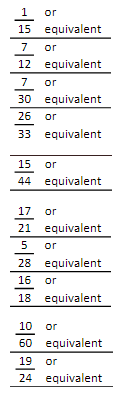 